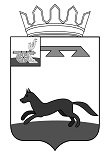 АДМИНИСТРАЦИЯВЛАДИМИРОВСКОГО  СЕЛЬСКОГО ПОСЕЛЕНИЯХИСЛАВИЧСКОГО  РАЙОНА СМОЛЕНСКОЙ ОБЛАСТИ                                          ПОСТАНОВЛЕНИЕот    02 июня   2023 года                                                              № 13Об организации воинского                                                                                                    учета  граждан,   пребывающих в    запасе      Владимировского сельского  поселения Хиславичского районаСмоленской    области       Во исполнение  федеральных  законов  Российской  Федерации от 31 мая     1996 года «Об     обороне»  от 26 февраля    1997  года  «О    мобилизованной подготовке и  мобилизации  в Российской   Федерации»  и    Постановления Правительства  РФ  от 25 декабря 1998 года № 1541 «Положение  о воинском   учете» постановляю:Обязанности по ведению воинского учета граждан, пребывающих  в  запасе, возложить  на старшего инспектора  Владимировского    сельского поселения – Терещенкову Ольгу Савватиевну.    2. При убытии в отпуск, командировку или на лечение старшего инспектора  Терещенковой Ольги Савватиевны временное  исполнение   обязанностей  по ведению воинского учета граждан,   пребывающих  в запасе, возложить на старшего менеджера  Владимировского сельского поселения – Максименкову Елену Борисовну.   3. Признать утратившим силу  распоряжение № 2 от 01.02.2023 года «Об организации воинского учета граждан, пребывающих в запасе  Владимировского  сельского поселения Хиславичского района Смоленской области».      4. Настоящее постановление довести до исполнителей.   5. Контроль за исполнением постановления оставляю за собой.Глава муниципального образованияВладимировского сельского поселенияХиславичского района Смоленской области                                                               А.Л.Митрофанов